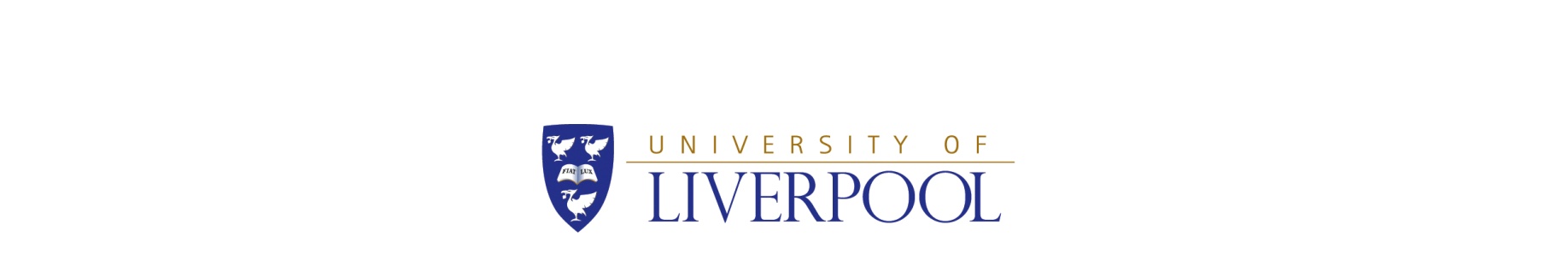 SCHOOL OF LAW AND SOCIAL JUSTICEINTERNATIONAL VISITING FELLOWSHIP PROGRAMME 2023/24 APPLICATION FORMApplications for the funded fellowships and an accompanying summary CV should be e-mailed to Ms Jayne Bryson at SLSJRI@liverpool.ac.uk  no later than 5pm (GMT) 31st July 2023. Successful applicants will be notified of the outcome as soon as is possible thereafter.*Please note, self-funded applications are assessed on a rolling basis throughout the year. Please send your application and an accompanying summary CV to Ms Jayne Bryson at SLSJRI@liverpool.ac.ukPERSONAL INFORMATIONPERSONAL INFORMATIONPERSONAL INFORMATIONPERSONAL INFORMATIONPERSONAL INFORMATIONPERSONAL INFORMATIONPERSONAL INFORMATIONPERSONAL INFORMATIONPERSONAL INFORMATIONPERSONAL INFORMATIONPERSONAL INFORMATIONLast name/Family name:Title: First name(s):Date of birth:Nationality:Nationality:Nationality:Country of permanent residence:Since:Do you need a visa to come to the UK?Do you need a visa to come to the UK?Do you need a visa to come to the UK?Do you need a visa to come to the UK?YES/NOHome institution:Telephone:Email:Address for correspondence:Passport number:Expiry date:Expiry date:Expiry date:*Self-funded Fellowship Application YES/NOYES/NOYES/NORESEARCH PROPOSAL (please summarise in no more than 500 words) ANTICIPATED OUTCOMES/OUTPUTS OF VISIT - Collaborative and Individual (no more than 200 words)Please describe how you envisage contributing to the research culture/community of the School during your visit, including relevant research clusters/units. This will include as a minimum a guest lecture or training workshop for undergraduate and/or postgraduate students and a work in progress seminar or guest lecture on your research for the School. (No more than 200 words)PLEASE INDICATE WHETHER YOU REQUIRE FUNDING AND, IF SO, PLEASE PROVIDE A BRIEF OVERVIEW OF THE FUNDING REQUIRED (AMOUNT AND USE, UP TO A MAXIMUM VALUE OF £5,000) PLEASE LIST MAIN EXISTING PUBLICATIONS FROM LAST FIVE YEARS DETAILS OF EXISTING COLLABORATIVE LINKS WITHIN THE SCHOOL OF LAW AND SOCIAL JUSTICE(Please note: It is the responsibility of the prospective visiting scholar to approach a member of staff within the School of Law and Social Justice who will sponsor their visit and who will provide the committee with a written statement of support for their application).Is this your first visit to the School?  YES/NO If not, please give brief details of the nature of your previous visitPERIOD OF RESIDENCE SOUGHT UNDER THE SCHEMEPERIOD OF RESIDENCE SOUGHT UNDER THE SCHEMEPERIOD OF RESIDENCE SOUGHT UNDER THE SCHEMEPERIOD OF RESIDENCE SOUGHT UNDER THE SCHEMEPERIOD OF RESIDENCE SOUGHT UNDER THE SCHEMEStart date:End date:Are these dates flexible?Are these dates flexible?OTHER INFORMATIONOTHER INFORMATIONOTHER INFORMATIONOTHER INFORMATIONIs there any other information you think the School should take into account when processing this application? (Please include any issues relating to immigration/visa that may impact upon your visit).  Is there any other information you think the School should take into account when processing this application? (Please include any issues relating to immigration/visa that may impact upon your visit).  Is there any other information you think the School should take into account when processing this application? (Please include any issues relating to immigration/visa that may impact upon your visit).  Is there any other information you think the School should take into account when processing this application? (Please include any issues relating to immigration/visa that may impact upon your visit).  How did you find out about the visiting scholar scheme at the School of Law and Social Justice?How did you find out about the visiting scholar scheme at the School of Law and Social Justice?How did you find out about the visiting scholar scheme at the School of Law and Social Justice?How did you find out about the visiting scholar scheme at the School of Law and Social Justice?Signature:Date:The information given on this application form will be electronically stored and used for administrative purposes by the University in accordance with the provisions of the Data Protection Act 1998.